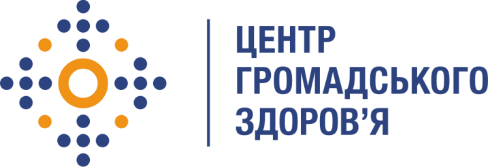 Державна установа 
«Центр громадського здоров’я Міністерства охорони здоров’я України» оголошує конкурс для відбору фахівця з комунікаційв рамках Проекту «Посилення лікування ВІЛ-інфекції, спроможності лабораторної мережі, замісної підтримуючої терапії та програмного моніторингу в Україні в рамках Надзвичайної ініціативи Президента США з надання допомоги у боротьбі з ВІЛ/СНІД (PEPFAR)»Назва позиції: Головний фахівець з комунікаційТермін надання послуг:  
Інформація щодо установи:Державна установа «Центр громадського здоров’я Міністерства охорони здоров’я України» (ЦГЗ) — санітарно-профілактичний заклад охорони здоров’я, головними завданнями якого є діяльність у галузі громадського здоров’я і забезпечення потреб населення шляхом здійснення епідеміологічного нагляду, виконання повноважень щодо захисту населення від інфекційних та неінфекційних захворювань, лабораторної діяльності, біологічної безпеки та біологічного захисту. ЦГЗ виконує функції головної установи Міністерства охорони здоров’я України у галузі громадського здоров’я та протидії небезпечним, особливо небезпечним, інфекційним та неінфекційним захворюванням, біологічного захисту та біологічної безпеки, імунопрофілактики, лабораторної діагностики інфекційних недуг, гігієнічних та мікробіологічних аспектів здоров’я людини, пов’язаних із довкіллям, національного координатора Міжнародних медико-санітарних правил, координації реагування на надзвичайні ситуації у секторі громадського здоров’я.Завдання:Консультує з питань комунікаційних заходів в рамках Проекту. Надає послуги щодо інформування громадськості про діяльність Замовника в рамках Проекту.Надає послуги з підготовки інформаційних матеріалів з тестування на ВІЛ, до контактної профілактики ВІЛ (PrEP), щодо застосування мобільного додатку Complete Care4you.Пропонує послуги з підготовки матеріалів та супроводу інформаційної кампанії з підвищення лояльності до замісної підтримувальної терапії.Надає послуги з моніторингу та оцінки впливу інформаційних матеріалів та інформаційних компаній в рамках реалізації проекту.Вимоги до професійної компетентності:Досвід реалізації комунікаційних стратегій відповідно до календарного плану;Досвід розробки та проведення інформаційних кампаній;Досвід висвітлення інформаційних приводів;Успішний досвід підготовки та проведення заходів (інформаційних сесій, конференцій, вебінарів та онлайн-презентацій);Досвід підготовки інформаційних матеріалів (постів у соцмережах, анонсів, релізів до заяв, повідомлень, матеріалів для ЗМІ тощо);Досвід участі у виробленні креативних інформаційних продуктів (візуальних концепцій, тизерів, брошур та презентацій);Досвід здійснення моніторингу та аналізу надходження інформації з соціальних мереж та веб-даних, зокрема виходів ефірів, коментарів, інтерв’ю та публікацій за участю представників Замовника.Резюме мають бути надіслані електронною поштою на електронну адресу: vacancies@phc.org.ua. В темі листа, будь ласка, зазначте: «145  – 2024 Головний фахівець з комунікацій »Термін подання документів – до 20 березня 2024 року, реєстрація документів 
завершується о 18:00.За результатами відбору резюме успішні кандидати будуть запрошені до участі у співбесіді. У зв’язку з великою кількістю заявок, ми будемо контактувати лише з кандидатами, запрошеними на співбесіду. Умови завдання та контракту можуть бути докладніше обговорені під час співбесіди.Державна установа «Центр громадського здоров’я Міністерства охорони здоров’я України» залишає за собою право повторно розмістити оголошення про конкурс, скасувати конкурс, запропонувати договір з іншою тривалістю.